版权及相关权常设委员会第三十三届会议2016年11月14日至18日，日内瓦议程草案秘书处编拟1.	会议开幕2.	通过第三十三届会议议程3.	认可新的非政府组织与会4.	通过版权及相关权常设委员会第三十二届会议的报告5.	保护广播组织6.	关于图书馆和档案馆的限制与例外7.	关于教育和研究机构及其他残疾人的限制与例外8.	其他事项关于分析与数字环境相关的版权的提案塞内加尔和刚果关于将追续权纳入世界知识产权组织版权及相关权常设委员会
未来工作议程的提案9.	会议闭幕［文件完］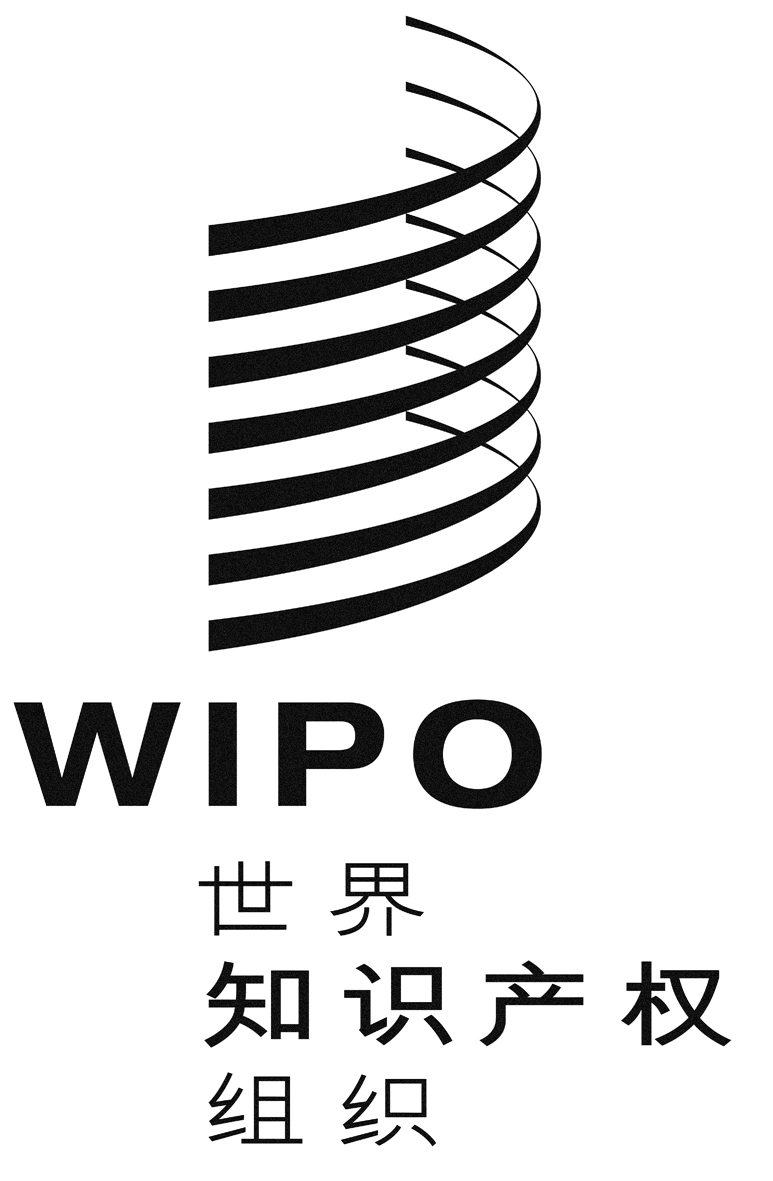 CSCCr/33/1 Prov.SCCr/33/1 Prov.SCCr/33/1 Prov.原 文：英 文原 文：英 文原 文：英 文日 期：2016年7月11日  日 期：2016年7月11日  日 期：2016年7月11日  